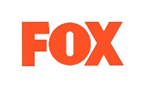 Maraton 4 sezonów „Szpitala New Amsterdam” od dziś na kanale FOX!Od czwartku 22 września, fani seriali medycznych będą mogli prześledzić losy bohaterów „Szpitala New Amsterdam”, kultowego tytułu oglądanego przez dziesiątki milionów widzów na całym świecie. Od poniedziałku do piątku, o 16:30 i 17:25 zostaną wyemitowane dwa odcinki z dotychczasowych sezonów serialu o zespole lekarzy z nowojorskiego szpitala.„Szpital New Amsterdam” cieszy się wyjątkowym zainteresowaniem od samego początku – pilotażowy odcinek tytułu został obejrzany w USA przez ponad 14 milionów widzów. Polscy fani również pokochali doktora Maksa Goodwina, który objął stery nad tytułową placówką, inspirowaną najstarszym szpitalem w USA – nowojorskim Bellevue. Maraton startujący w czwartek 22 września to wyjątkowa okazja dla osób, które chcą na własne oczy zobaczyć fenomen tego serialu, oraz dla fanów, którzy jeszcze raz chcą przeżyć wszystkie zawodowe i prywatne dylematy bohaterów. Pełna historiaSerial od początku emisji zdobył popularność dzięki empatycznemu przybliżaniu historii pacjentów i członków zespołu amerykańskiego szpitala. Młody dyrektor medyczny Max Goodwin (Ryan Eggold) musi zdobyć zaufanie lekarzy i zarządu placówki, dbając zarazem, by los pacjentów zawsze pozostawał na pierwszym miejscu. Wraz z rozwojem serialu widzowie lepiej poznają charaktery, zalety i problemy zespołu medyków, m.in. doktor Lauren Bloom (Janet Montgomery), która dowodzi szpitalnym pogotowiem, kardiochirurga doktora Floyda Reynoldsa (Jocko Sims), doktora Iggy-ego Froma (Tyler Labine) ordynatora oddziału psychiatrycznego, czy doktora Vijaya Kapoora (Anupam Kher) – neurochirurga. Szczególną rolę ma do odegrania również popularna w mediach onkolożka – Helen Sharpe (Freema Agyeman). Wielki finał coraz bliżejPrzypomnienie sobie losów bohaterów pozwoli widzom również lepiej przygotować się na nadchodzący 5. sezon serialu, który będzie emitowany w Polsce wyłącznie na kanale FOX. Producenci zapowiadają, że zbliżający się nowy sezon będzie już ostatnią częścią. O tym, jak zakończą się losy ulubionych medyków, polscy widzowie przekonają się już niedługo.Pierwszy odcinek maratonu 4 sezonów „Szpitala New Amsterdam” już dziś od 16:30 na kanale FOX.